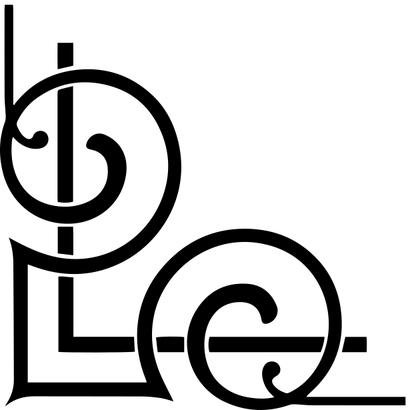 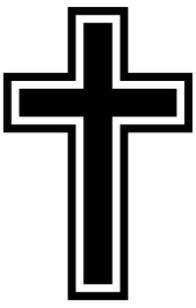 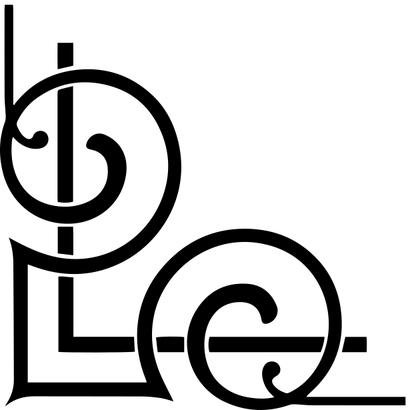 Z żalem zawiadamiamy, że w dniu … 
zmarł przeżywszy … latŚp.Jan NowakMsza Święta odbędzie się dnia ... o godz. ...
w ...
po której nastąpi odprowadzenie na cmentarz ...O pogrzebie zawiadamia pogrążona w smutku RodzinaNazwa i adres firmy • Nazwa i adres firmy • Nazwa i adres firmy 